Zgłoszenie Szkoły – Igrzyska Dzieci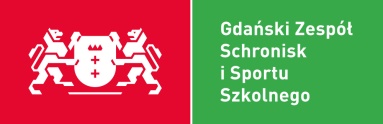 do zawodów Gdańskiej Olimpiady Młodzieży na rok szkolny 2019/2020Po zapoznaniu się z Regulaminem Ogólnym Gdańskiej Olimpiady Młodzieży obowiązującym w roku szkolnym 2019/2020, akceptuję i przyjmuję jego treści jako obowiązujące.do następujących zawodów:Obowiązkowo do wypełnienia:Wypełnioną kartę zgłoszenia należy przesłać WYŁĄCZNIE drogą elektroniczną na adres email: p.wozniak@gokf.gda.pl  do 10 września 2019r /wtorek/.Udział Szkoły należy zarejestrować (zgłosić) również w systemie S.R.S. www.srs.szs.plTak przesłane zgłoszenie nie wymaga pieczęci i podpisów!!!Zgłaszam Szkołę :Zgłaszam Szkołę :(podać nazwę szkoły)Lp.Dyscyplina:Potwierdzenie udziału(oznaczyć X )Potwierdzenie udziału(oznaczyć X )Zgłoszenie organizacji etapu rozgrywek(oznaczyć X )Lp.Dyscyplina:DziewczętaChłopcyZgłoszenie organizacji etapu rozgrywek(oznaczyć X )1.Koszykówka2.Koszykówka 3x33.Siatkówka – czwórki4.Piłka ręczna5.Piłka nożna6.Unihokej 7.Trójbój Lekkoatletyczny8.Czwórbój Lekkoatletyczny9.Sztafetowe biegi przełajowe  10.Drużynowe biegi przełajowe11.Tenis stołowy drużynowy12.Badminton drużynowy13.Szachy drużynowe14.Pływanie drużynowe15.Dwa ognie usportowione16. „Kwadrant”17.Sztafety sprawnościowe kl. II-III18.Sztafety sprawnościowe kl. „0”19.Sztafety sprawnościowe kl. „1”20.Bowling Drużynowy21.Wioślarstwo haloweAdres szkoły:Numer telefonu:Nazwisko Imię Dyrektora SzkołyNazwisko Imię osoby odpowiedzialnej za kontakt z GOMAdres email sekretariatu szkoły:Adres email osoby odpowiedzialnej za kontakt z GOMNr telefonu osoby odpowiedzialnej za kontakt z GOM